產學合作內容變更同意書計畫申請流程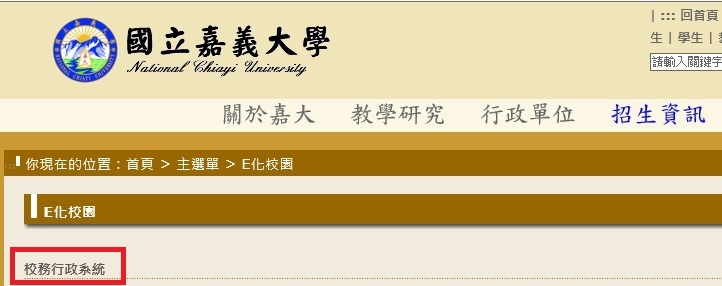 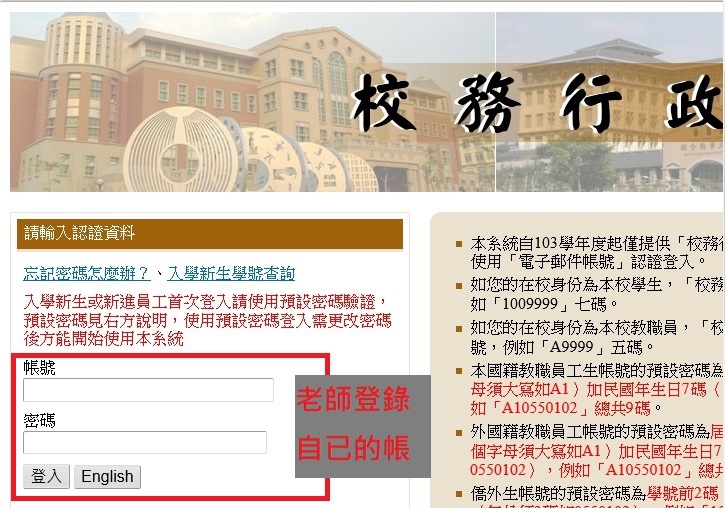 點選系統選單→研究相關成果-教師研究計畫管理系統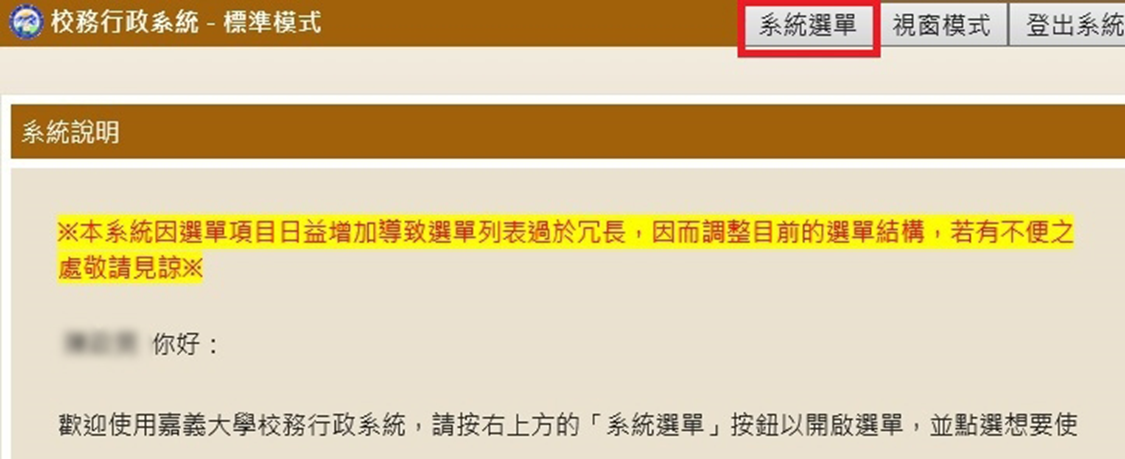 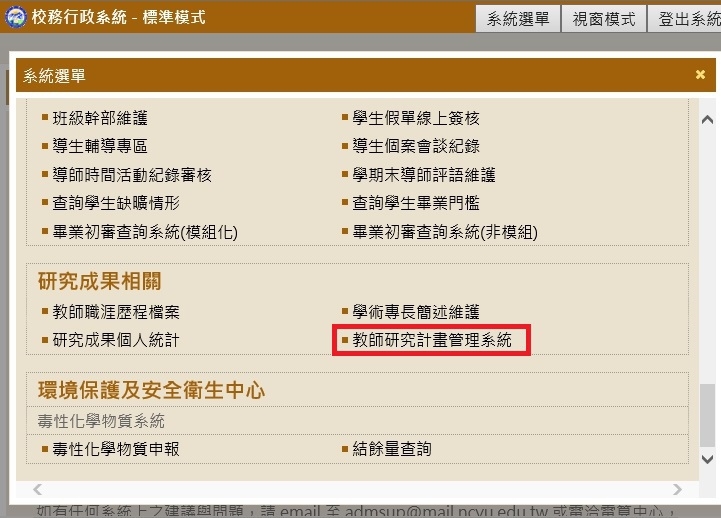 進入系統後請老師變更並列印計畫變更單至產推處。